Технология 5 классПлан – конспект урока по технологии «Материаловедение»Разработала: Курбатова Елена Александровна - учитель технологии  МКОУ СОШ с. Тополево Хабаровского района Хабаровского краяТема урока: «Путешествие в мир тканей»Цели урока:Образовательная:- систематизировать и дополнить знания, полученные учащимися в начальных классах о тканях и их изготовлении;- сформировать представления о ткани как о двух системах нитей;- научить определять направление нитей основы и утка, лицевую и изнаночную стороны.Воспитательная:- нравственное воспитание девочек;- ориентировать детей на традиционные духовные ценности;- воспитание уважения к труду старших поколений;- приобщение к народной культуре;- обучение традиционному рукоделию («кукла – скрутка»).Развивающая:- развитие основных мыслительных операций, внимания, памяти;- развитие навыков аккуратности.Межпредметные связи:- история: «Первые волокна», «Старинная прялка»;-  химия: «Классификация волокон», «Отделка волокон»;- литература: «Сказки»;- география: «Родина  растительных волокон»;- биология: «Растительные волокна».Наглядные пособия:- слайды «Прялки», «Пряхи». «Хлопок», «Лён»;- ткацкий станок (игрушечный); -волокна: вата, пакля, джут;- пряжа, нити из тканей.Образцы тканей:-полотняное переплетение;-лицевая и изнаночная стороны;-ткани с кромкой;-ткани по способу окраски;-виды рисунка на тканиТип урока: - нетрадиционный (путешествие). Методы обучения: беседа, сообщение, исследование, практическая работа. В результате работы на этом уроке учащиеся приобретают:Знания:Виды растительных волокон.Понятия о прядении, ткачестве и отделке тканей.Знать и называть растительные волокна.Свойства нитей основы.Знать способы окраски ткани.Виды рисунков на тканях.Свойства лицевой и изнаночной сторон ткани.Полотняное переплетение.Куклы – обереги  - один из видов традиционных народных промыслов.  Знать ручные швы (вперёд иголку).Знать правила безопасной работы.Умения:Находить среди образцов ткани с полотняным переплетением нитей.Определять кромку.Определять лицевую и изнаночную стороны ткани.Различать ткани по способу окраски.Определять направление нитей основы.Выполнять шов «вперёд иголку».Подбирать ткань для изготовления тряпичной куклы.Изготавливать куклу – скрутку (закрутку).Навыки:Использовать приобретённые знания и умения в практической деятельности и повседневной жизни: для изготовления изделий из текстильных и поделочных материалов с использованием имеющихся инструментов и приспособлений.Ход урока I. Организационный момент: приветствие учащихся, проверка присутствующих, готовности учащихся к уроку. II.  Актуализация знаний . (С использованием ролевых игр, блиц опроса)У нас на уроке присутствуют два корреспондента нашей школьной газеты «Мир тканей», которые подготовили репортаж «Истории из бабушкиного сундучка» и оформили его в виде буклета, используя программу Publisher. Давайте посмотрим и послушаем их.Блиц-опрос:1.Закончите предложения:1. Хлопок и лен относятся к волокнам (растительного происхождения)2. К волокнам животного происхождения относятся (шерсть и шелк)2. Составьте последовательную цепочку изготовления ткани:Растение – волокно – пряжа – ткань3. Вставьте пропущенные слова.Самое тонкое волокно (шелк)Самое гладкое волокно (лен)Самое короткое волокно (хлопок)Самое пушистое волокно (шерсть)4. Значительной гигроскопичностью обладают (все ткани из натуральных волокон)5. Большой пылеемкостью обладают (шерстяные ткани)6. Лучше других драпируются (шелковые ткани)С помощью интерактивного теста подводим итоги по закреплению ранее изученного материала. В заключении демонстрируется  таблица «Классификация натуральных волокон». Вопросы для актуализации знаний: 1. Что необходимо человеку для комфортной жизнедеятельности?2. Без чего не может обойтись человек нашего общества?3. От чего зависит выбранная нами одежд4. Делаем выводы: что нам необходимо, какие знания требуются для того, чтобы красиво и гармонично одеваться?  (Чтобы сшить любое изделие, необходимо правильно выбрать ткань, узнать её свойства, поэтому прежде, чем приступить к изготовлению швейного изделия, необходимо изучить основы материаловедения). III.  Подготовка к усвоению новых знаний. Сегодня обобщающее занятие по теме «Материаловедение». Тема эта важна для предмета «Технология». Об этом свидетельствует и представленная выставка ваших работ (салфетки, картины, выполненные в технике вышивки крестом и простыми швами). Урок будет проходить несколько необычно. Я предлагаю вам совершить путешествие в мир тканей и не просто путешествие, а научно – исследовательскую экспедицию с целью изучения происхождения и свойств тканей. Для путешествия нам необходимо распределить обязанности. Руководителем экспедиции буду я, а вы – моими коллегами – «научными сотрудниками». Разделим научных сотрудников на 3 группы – «творческие лаборатории», т. к. у нас 3 темы исследования:- ткани растительного происхождения - хлопчатобумажные;- ткани растительного происхождения – льняные;- ткани растительного происхождения -полотняного переплетения.Каждая лаборатория получает свою дидактическую карту с заданием, которое к концу путешествия необходимо выполнить. Маршрут путешествия – география, история, биология, производство, химия и физика (свойства тканей), литература и искусство, кроссворд.Представители лабораторий должны распределить обязанности по способностям в соответствии с маршрутом и выполнить отчёт по теме.IV. Объяснение нового знания Экспедицию начнём с экскурсии в прошлое. Тканью человек пользуется с древнейших времён. Мы привыкли к ней так, что даже не задумываемся, когда шьём изделия, как получают ткани, из какого сырья. 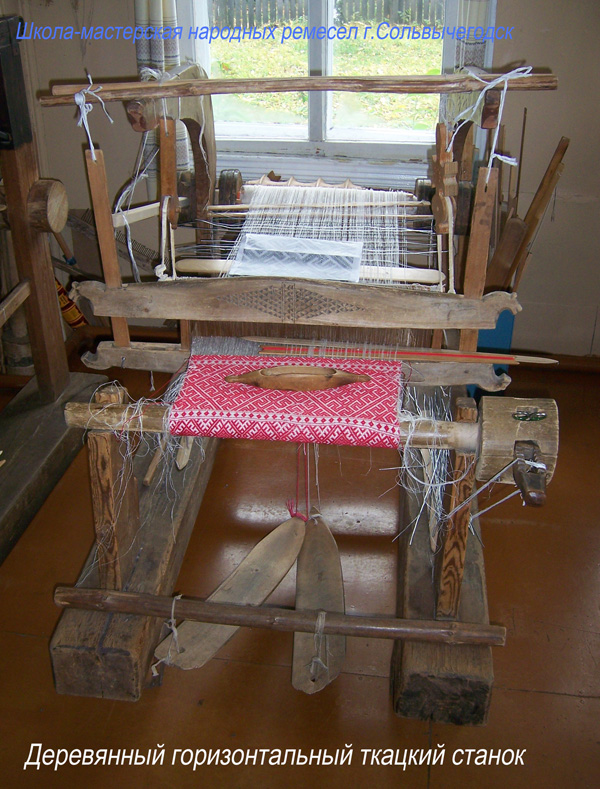 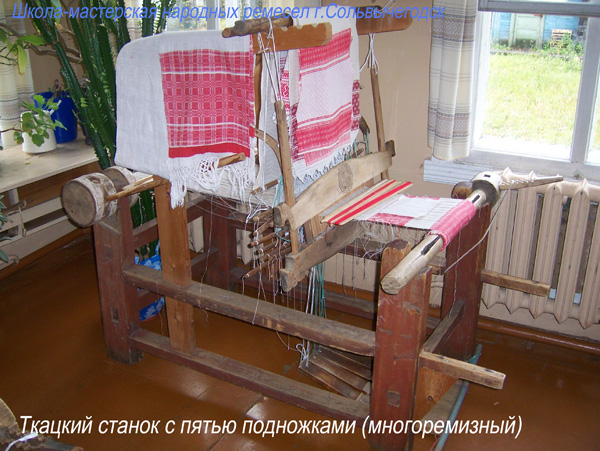 Трудно себе представить, как при свете лучин в тёмных избах наши прапрабабушки пряли и ткали ткани, создавали дивные узоры, красили растительными красителями белые полотна и печатали рисунок. (Демонстрация льняных полотен, выполненных вручную, полотенца с древней вышивкой). 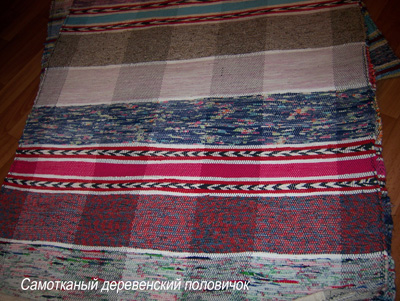 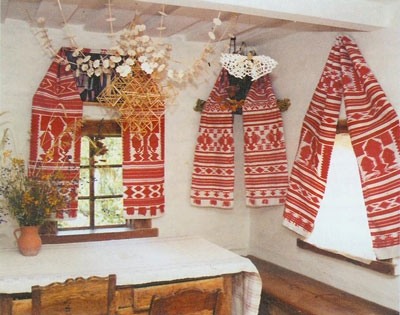 Древние записи свидетельствуют, что первыми волокнами, которые человек использовал для получения нитей, были волокна крапивы и конопли.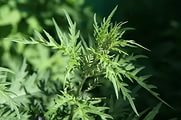 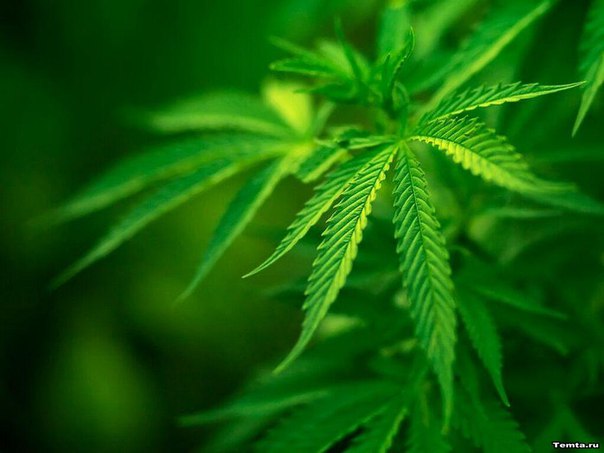             Крапива                                                                           КонопляВ настоящее время используют большое количество различных волокон.Классификации волоконНеобходимо познакомить вас с малоизвестными прядильными растениями: конопля и джут (демонстрация). Конопля – третье прядильное растение (после хлопчатника и льна). Древние славяне делали из волокон конопли верёвки, канаты, паруса. Джут – однолетнее растение возделывается главным образом в Индии. Прежде джутовое волокно называли калькуттской пенькой. Джут даёт грубое, но очень прочное и длинное волокно. Ткани из него не пропускают воду. Джут выращивают в Средней Азии и в Закавказье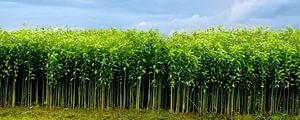  А теперь слово предоставляется научным сотрудникам. Они познакомят нас со своими исследованиями хлопчатника и льна, следуя маршруту (история, география, биология, производство). I группа исследователей: Хлопчатник – это одно из древнейших культурных растений. Его выращивали в Индии и Китае ещё за 2500 лет до н.э..В наше время он возделывается на полях более 50 стран, а также в Средней Азии, Казахстане, и Закавказье.В диком состоянии хлопчатник встречается в тропических странах. Это многолетний кустарник семейства мальвовых. В умеренных широтах он возделывается как однолетнее растение. Высота куста 1 – 1,5 м, цветки крупные, жёлтые, к вечеру становятся лиловыми, расцветают они утром и опадают в конце того же дня. Плод хлопчатника – коробочка, наполненная семенами, которые покрыты волосками (волокнами). Ради этих волокон и возделывается хлопчатник. Волокна хлопчатника обычно белые, но встречаются растения с волокнами бурого, зеленоватого и кремового цвета. Длина волокна от 25 до 38 мм, а у некоторых до 50мм. Чем длиннее и тоньше волокно, тем оно ценнее. Наши учёные – селекционеры вывели много сортов тонковолокнистого хлопчатника с превосходными технологическими качествами. Собирают волокно вместе с семенами хлопкоуборочными машинами или вручную. Это хлопок – сырец. Из 100кг хлопка – сырца получают 28 – 42кг чистого волокна. Из волокон изготавливают разнообразные ткани для бытовых и технических целей. У других прядильных растений волокна находятся в стеблях (лён, конопля, кенаф) и в листьях (агава, прядильный банан, новозеландский лён). Эти растения называют лубяными культурами. 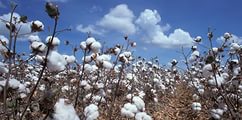                                                        ХлопчатникII группа исследователей: Лён – очень важное прядильное растение. Волокно дикорастущего льна использовал ещё первобытный человек. В Вавилонии, Ассирии, Египте, Абиссинии лён возделывали за несколько тысяч лет до н.э.. Льняные ткани были найдены на мумиях египетских фараонов и жрецов. На гробницах фараонов изображены уборка, мочка льна, выделение волокна из стеблей и другие работы. Лён известен и древним славянам. Выращивают лён - в Вологодской, Калининской, Ярославской, Смоленской, Кировской, Новгородской, Псковской и др. областях России, Белоруссии. Псковский лён многие столетия пользуется заслуженной мировой славой. Сеют лён и за рубежом: В Польше, Голландии, Франции, Англии и др. странах. 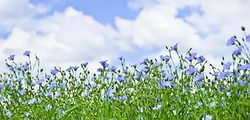 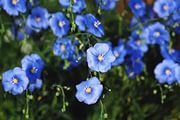                           Лен                                                                     Лен- долгунецЛён – долгунец – однолетнее травянистое растение из семейства льновых. Стебель его прямой, тонкий, не ветвящийся, высотой 60-150мм. Цветки – голубые, но есть растения льна с венчиком другой окраски. Плод – округлая коробочка. Лён выдёргивают с корнем льнотеребилками или вручную. Применяются и льноуборочные машины, которые одновременно теребят лён, очёсывают коробочки с семенами и вяжут льняную солому в снопы. Льносолому (стебли льна) после очёсывания коробочки мочат, просушивают, мнут на льнотрепальных машинах и прочёсывают, чтобы выделить чистое волокно. Длина волокна льна в среднем 20 – 30мм (отд. Достигают 120мм).V. Вводный инструктаж «Научным сотрудникам» предлагается составить коллекцию тканей. Для этого группам выдаются карты – задания и набор образцов тканей. Ученицы должны из предложенных образцов тканей выбрать соответствующие, и наклеить их на карту, а также выполнить графическое и информационное задание. I группа: - выбирает ассортимент хлопчатобумажных тканей (определяет лицевую и изнаночную стороны, название ткани), наклеивает с изнаночной стороны в подготовленные окошечки карты; - выполняет задания по карточкам; - изображает растение хлопчатник; - составляет отчёт о проделанной работе «Что нового мы узнали о тканях?» II группа: - выбирает ассортимент льняных тканей (определяет лицевую и изнаночную стороны, название ткани), наклеивает с изнаночной стороны в подготовленные окошечки карты;- выполняет задания по карточкам; - изображает растение лён; - составляет отчёт о проделанной работе «Что нового мы узнали о тканях?» III группа: - выбирает ассортимент тканей растительного происхождения полотняного переплетения (определяет лицевую и изнаночную стороны, название ткани), наклеивает с изнаночной стороны в подготовленные окошечки карты; - выполняет задания по карточкам; -изготавливает макет полотняного переплетения; - составляет отчёт о проделанной работе «Что нового мы узнали о тканях?». Задания по карточкамЗаданиеЗадание: Прокомментировать изображения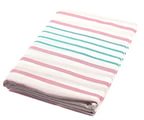 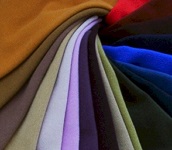 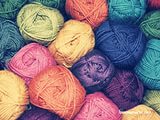 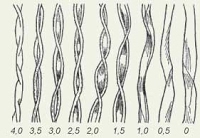 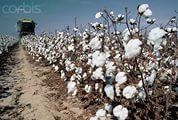 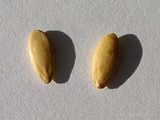 Льняная                      Ткани                Пряжа                     Волокна        Растения                Семена простынь Практическая работа: «Определение в ткани  направления нитей основы и утка»Оборудование: образцы тканей (с кромкой, без кромки), иголка, ножницы, лупа, клей.Порядок выполнения работыВозьмите образец ткани с кромкой и вспомните, как направлены нити основы и утка. Какая из них идёт вдоль кромки, а какая - поперёк?Растяните образец по направлению нитей основы и утка. Определите степень растяжения ткани. В каком направлении (долевом или поперечном) ткань растягивается больше, а в каком- меньше?Резко растяните образец ткани (с хлопком). Определите, в каком направлении звук будет звонким, а в каком - глухим.Рассмотрите образец ткани в лупу и определите направление нитей основы и утка по их виду (толщине и гладкости). Вытяните по одной нити основы и утка и проверьте правильность ваших наблюдений.Возьмите образец ткани без кромки и по изученным признакам определите направление нитей основы и утка.Оформить и выполнить лабораторно –практическую  работу.Приклейте изученный образец ткани в тетрадь и укажите стрелками направления нитей основы и утка.Технологическая последовательностьВыполнение из бумаги макета полотняного переплетения.1.     Вырежи два квадрата 10 X 10 см.2.     Разметь два квадрата через 1 см.3.     Проведи на одном из них дополнительную линию, отступив от края 1 см. Разрежь квадрат на полоски до  намеченной линии.4.     Разрежь  второй квадрат на полоски по намеченным линиям.5.     Выполни переплетение, и подклей концы полосок.6.     Приклей готовый макет в тетрадь.После выполнения задания карты вывешиваются на доске. Учащиеся объясняют, по каким признакам были выделены те или иные ткани. VI. Самостоятельная работа с самопроверкой. Исследовательская работа каждой из групп выполняется в совместно – индивидуальной форме: согласование действий участников  работы осуществляется в ее начале (этап планирования, обдумывания идеи, замысла) и на заключительном  этапе (суммирование результатов). Такая форма работы позволяет проследить вклад каждого участника в коллективный результат и оценить его работу. В ней проявляются: индивидуальность в рамках единого замысла, умение анализировать и сопоставлять различные, но схожие варианты, умение самооценки, как индивидуального участия, так и общего результата. Опорные схемы действий1. Определение ткани по описанию, произведенному вслух.Учитель описывает ту или иную ткань, а ученицы поднимают нужные образцы.1. Мягкая хлопчатобумажная ткань, имеет пушистый ворс с лицевой и изнаночной сторон (фланель).2. Очень плотная хлопчатобумажная ткань, изнаночная сторона,   ее гладкая, матовая. На лицевой стороне прямые рубчики из ворса-мелкие, средние или крупные (вельвет).3. Мягкая хлопчатобумажная ткань, тепловатая на ощупь, матовая поверхность с лицевой и изнаночной  сторон (ситец).4. Плотная хлопчатобумажная ткань с гладкой блестящей поверхностью на лицевой стороне и шероховатой, матовой на изнаночной стороне (сатин).5. Ткань очень плотная, имеет гладкую с блеском поверхность, нити в переплетении неравномерные по толщине (лен). 2. ТаблицыТаблица №1. Признаки определения хлопчатобумажных и льняных тканейТаблица№2 Сравнительная характеристика свойств хлопчатобумажных и льняных тканей Таблица№3 Положительные и отрицательные качества хлопчатобумажных и льняных тканей Таблица№3 Правила ухода за хлопчатобумажными и льняными тканями VII. Итог урока.Осуществляется мини защита проектно-исследовательской деятельности каждой из групп.О важности темы «Материаловедение» говорит тот факт, что и художники и поэты воспевают в своих произведениях труд ткачих, красоту льняных, хлопковых полей.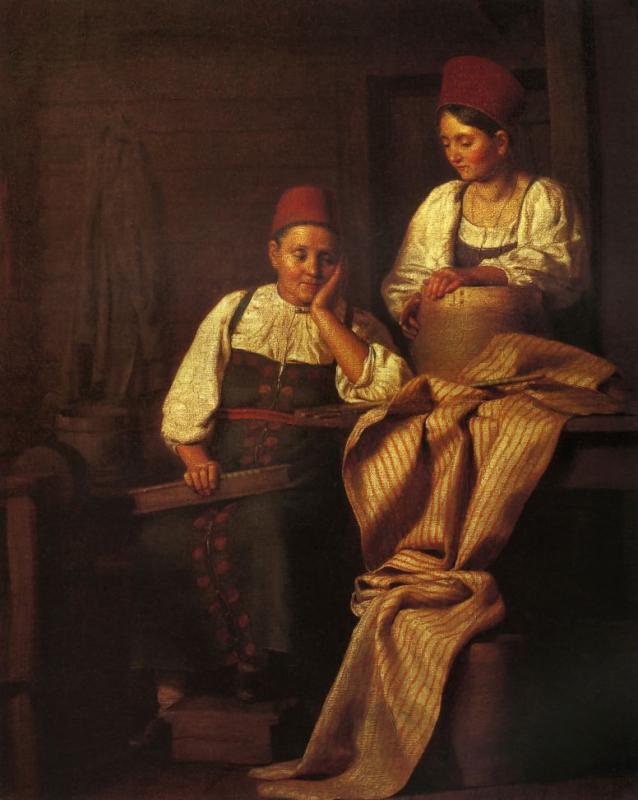 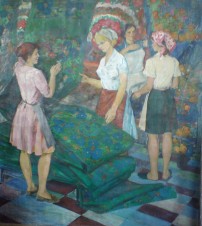                                       «Ткачихи»                                                   «Ткачихи»Художник –Алексей Васильевич Тыранов         Титова Ольга ГеннадьевнаСегодня Вы хорошо потрудились, принимали активное участие в исследовательской работе, поэтому все лаборатории заслужили высокие оценки. А теперь займемся кроссвордомВОПРОСЫ К КРССВОРДУ:По горизонтали:1. Самая прочная ткань, из которой шьют шторы?2. Волокна, которые создает сама природа? 3. Сырьем для этих волокон служит целлюлоза,   полученная из еловой щепы и отходов хлопка?4. Самое стойкое и «теплое» синтетическое волокно? По вертикали:1. Это волокно производят из целлюлозы?2. Волокна, которые получают путем синтеза продуктов переработки каменного угля, нефти,газа? 3. Самое теплое натуральное волокно животного происхождения? 4. Растение с белыми пушистыми шариками на стебле?  5. Растение, цветущее синими цветочками?6. Эти волокна производят гусеницы тутового шелкопряда?7. Искусственный шелк, который теряет 50% прочности при намоканииПо горизонтали: 1. Капрон, 2. Натуральные, 3.Искусственные, 4. НитронПо вертикали: 1. Вискоза, 2.Синтетические 3. Шерсть, 4. Хлопок, 5. Лен, 6. Шелк, 7. Ацетат.Тест по теме: «Свойства тканей» пароль: лен Какие ткани имеют перечисленные свойства:1. Раздвижку нитей в швах?1.Хлопок 2.Искусственный щелк. 3.Нейлон 4.Лен2. Снижение прочности во влажном состоянии?1.Шерсть 2.Капрон 3.Вискоза 4.Хлопок3. Малую драпируемость? 1.Хлопок 2.Шерсть 3.Вискоза 4.Лен4.Большую пылеемкость? 1.Искусственный шелк 2.Шерсть 3.Хлопок 4.Вискоза5.Слабые теплозащитные свойства? 1.Лен 2.Шерсть 3.Вискоза 4.НейлонДомашнее задание: Найдите спрятанные в сканворде еще 15 слов на тему «Химические волокна и ткани из них». Читать слова можно в любом направлении, кроме диагонального.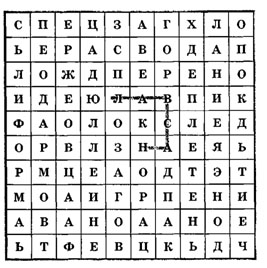 I группаТкани растительного  происхожденияХлопчатобумажные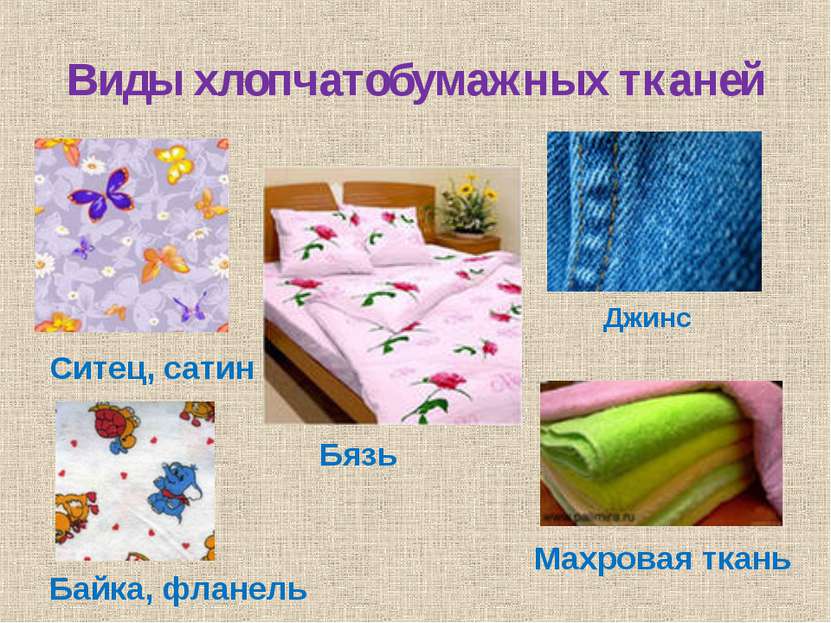 II группаТкани растительного  происхожденияЛьняные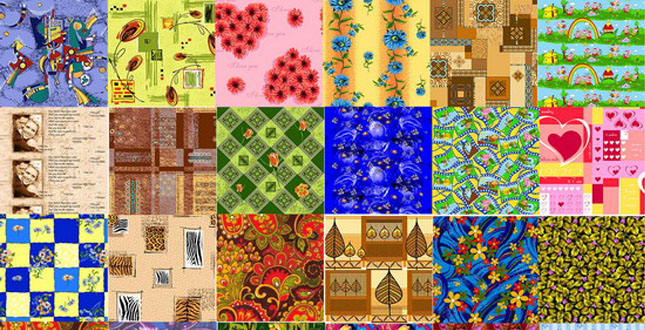 III группаТкани растительного  происхожденияПолотняного переплетения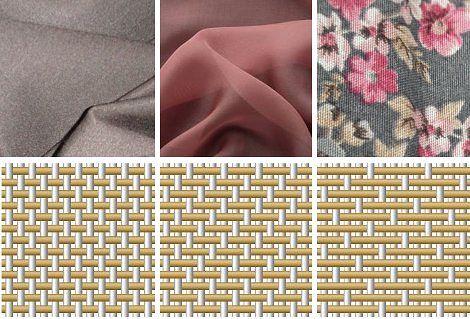 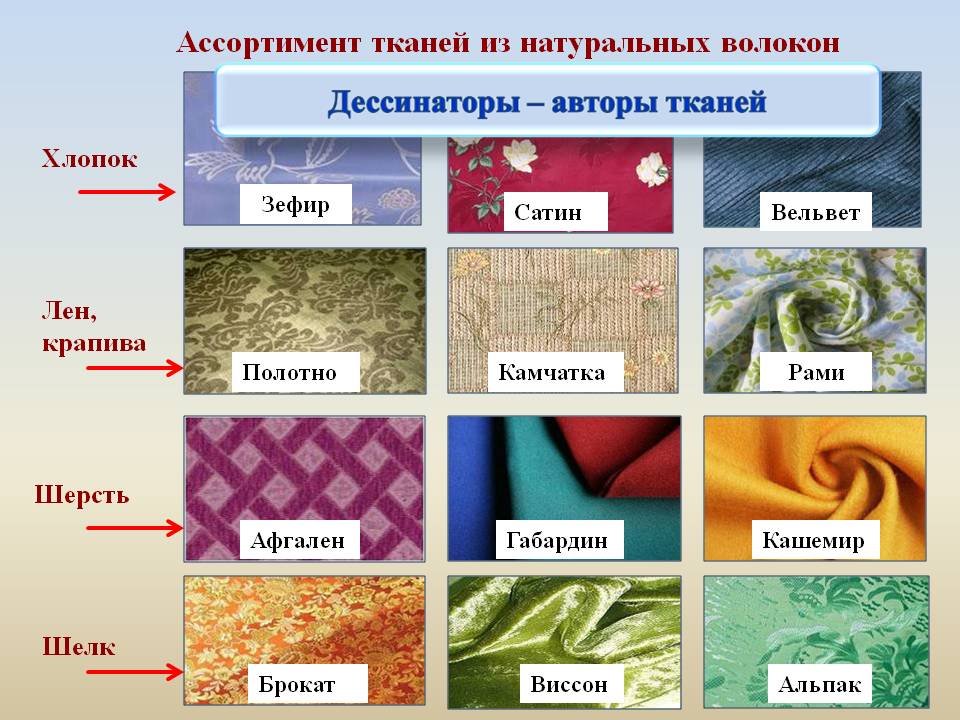 Выполнить рисунки  растенийI группа                                                                                II группа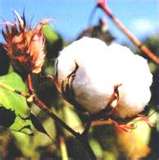 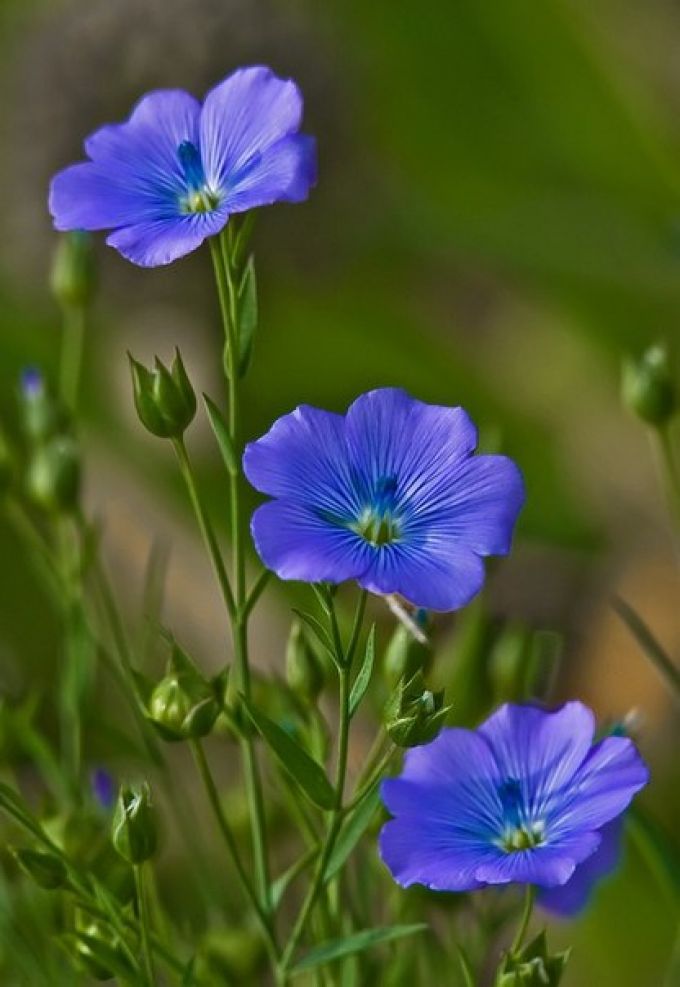                  Хлопок                                                                   ЛенIII группаВыполнить  рисунок полотняного переплетения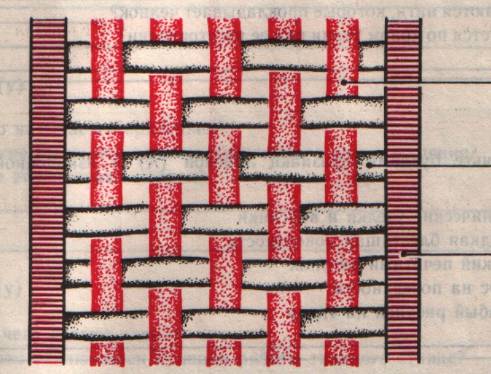 ВопросыОтветыВопросыОтветыЗаполните графы таблиц, поставив буквы, соответствующие правильным ответамЗаполните графы таблиц, поставив буквы, соответствующие правильным ответам1.Какие волокна (химические или натуральные) используют для производства ситца?1. Что образуется по краям ткани при ее изготовлении?2. Для каких волокон сырьем является шерсть животных?2. Как называются нити, идущие вдоль ткани?3. Из каких волокон (натуральных или химических) изготавливают капрон?3. Как называются нити ,которые прокладывают челнок?4. .Какие волокна (химические или натуральные) используют для производства льняного полотна?4. Какие нити в ткани более мягкие и пушистые?Ответы: А- химические волокна, Б-натуральные волокнаОтветы: А- основные нити, Б-уточные, В-кромкаЗаполните графы таблиц, поставив буквы, соответствующие правильным ответамЗаполните графы таблиц, поставив против перечисленных признаков буквы: Л –лицевая сторона, И –изнаночная сторона1. У какой ткани на изнаночной стороне плохо виден рисунок?1. Технические узелки и ворсинки на поверхности ткани2. Какая ткань на лицевой стороне имеет ворс?2. Гладкая, блестящая поверхность ткани3. У какой ткани лицевую сторону определяют по чистоте отделки?3. Четко виден печатный рисунок3. У какой ткани лицевую сторону определяют по чистоте отделки?4.Ворс на поверхности тканиОтветы: А-ткань с печатным рисунком; Б- пестротканая ткань; В-гладкокрашеная ткань; Г – ворсовая ткань5. Печатный рисунок на ткани виден слабоВопросы для повторения и закрепления материала1.Что изготавливают из ткани (кроме одежды)?2.Как называется процесс получения ткани из пряжи?3.На каких станках вырабатывают пряжу?4.Перечислите виды волокон, которые Вы знаете?5. Как определить направление уточных нитей в ткани?6.Назовите признаки, по которым определяют лицевую сторону набивных и гладкокрашеных тканей?7.Какие волокна относятся к натуральным?8.Как определить по внешним признакам нить основы и утка?9.В чем заключается отделка тканей?НитьПо кромке (вдоль или поперек кромки)По степени растяжения (растягивается больше или меньше)По звуку (звук звонкий или глухой)По виду нитейПо виду нитейНитьПо кромке (вдоль или поперек кромки)По степени растяжения (растягивается больше или меньше)По звуку (звук звонкий или глухой)Толщина (толстая или тонкая)Гладкость (гладкая или пушистая)ОсноваУтокПризнакиТканьТканьПризнакиХлопчатобумажнаяЛьнянаяБлескМатоваяБлестящаяГладкость поверхностиШероховатаяГладкаяМягкость МягкаяЖесткаяРастяжимость                       по основе                     по уткуНебольшаяБольшаяНебольшаяНебольшаяГладкость нитей ПушистыеГладкиеВид обрыва нитейВ виде ваткиВ виде кисточкиТолщина волоконТонкиеТолстыеСвойства тканейТканиТканиФизико – механические свойства:- прочность (устойчивость ткани к трению, стирке, воздействию солнца (света), растяжению)-сминаемость (образование складок, заминов при сидении и носке изделия)- мягкость (жёсткость)- драпируемость-менее прочные-сминаемые- мягкие- хорошая- прочные- сильно сминаемые- жёсткие- очень малаяГигиенические свойства:- гигроскопичность (свойство ткани впитывать влагу)- теплозащитность (способность ткани удерживать тепло)- воздухопроницаемость- пылеёмкость- высокая- средняя- высокая- средняя- выше, чем у х/б- слабая- средняя- слабаяТехнологические свойства:- осыпаемость нитей (выпадение нитей на срезах)- усадка (свойство ткани укорачиваться (садиться)  в долевом направлении после увлажнения) - слабая- значительная- средняя- значительнаяТканиПоложительные качестваОтрицательные качестваПрименениеХлопчатобумажныеЗначительная прочность, гигиеничны, легки, имеют достаточно длительный срок службы, легко впитывают влагу, быстро высыхают, легко стираются, гладятся, красивы и удобны в носке.При стирке садятся (уменьшаются), сильно сминаются по нити основы.Постельное белье, бытовая одежда.ЛьняныеОчень прочные, легко впитывают влагу, имеют гладкую блестящую поверхность, гигиеничны, быстро впитывают влагу и быстро сохнут, легко отстирываются, переносят большой нагрев утюга.При стирке сильно садятся при стирке (уменьшаются), сильно сминаются, осыпаются.Постельное белье, бытовая одеждаТканиСтиркаВТОЧисткаАцетоном, нашатырным спиртом, бензиномХлопчатобумажныеВ растворе мыла или различных моющих средствахГладят при температуре 1300СЧисткаАцетоном, нашатырным спиртом, бензиномЛьняныеВ растворе мыла или различных моющих средствахГладят при температуре 1500СЧисткаАцетоном, нашатырным спиртом, бензиномОсип МандельштамНа перламутровый челнокНатягивая шёлка нити,О пальцы гибкие, начнитеОчаровательный урок!Приливы и отливы рук...Однообразные движенья..Ты заклинаешь, без сомненья,Какой-то солнечный испуг,Юргис БалтрушайтисТкачНад докучной, серой тканью,Ткач упорный, я поник...Верный темному алканью,Тку — сплетаю с мигом мигНад докучной, серой тканью,Верный темному алканью,Тку — сплетаю с мигом мигЧасто-часто за работой,Чуть замедлишь, рвётся нить...Даже краткою дремотойСтрашно сердце осенитьМихаил ДудинЛен цвететЗемли полуденное телоПронизывает легкий зной.Гряда холмов заголубелаНебесною голубизной.Поля, луга, кусты, овраги,Лесов березовые сныИ зеркала тишайшей влагиПолны живой голубизны…Кроссворд по теме: "Ткани"Кроссворд по теме: "Ткани"Кроссворд по теме: "Ткани"Кроссворд по теме: "Ткани"Кроссворд по теме: "Ткани"Кроссворд по теме: "Ткани"Кроссворд по теме: "Ткани"Кроссворд по теме: "Ткани"Кроссворд по теме: "Ткани"Кроссворд по теме: "Ткани"Кроссворд по теме: "Ткани"Кроссворд по теме: "Ткани"Кроссворд по теме: "Ткани"Кроссворд по теме: "Ткани"Кроссворд по теме: "Ткани"Кроссворд по теме: "Ткани"Кроссворд по теме: "Ткани"Кроссворд по теме: "Ткани"Кроссворд по теме: "Ткани"23546127134